FORMULAIRE DE CANDIDATURE« Business-in-a-Box » programme Côte d’IvoireProduction de jus / confiture de pomme de cajouFabrication des savons et d’huiles essentielles Production de saucissesProduction d’alimentation animaleProduction d’engrais bio à l’aide des vers de terreFabrication de briques de terre compressée (BTC)Élevage de poulets de chairs / pondeusesÉlevage d’agoutis / de lapinsChampignonnièreProductions de fromages et produits laitiers Production de charbon de bois durableÉquipement miniers Production de fruits séchés Production de fourneaux économiques à combustiblesAvez-vous un autre projet que vous avez toujours voulu réaliser? Vous pouvez également nous les soumettre.(Voir l'annexe pour les descriptions d'affaires complets)Voyez-vous  un marché potentiel pour l'une de ces entreprises et voulez-vous la démarrer?Avez-vous une entreprise similaire et  voulez-vous lui donner un coup de fouet pour la faire prospérer ?Avez-vous la personnalité qu'il faut pour bâtir une entreprise prospère, et la développer ?Avec un certain soutien pensez-vous pouvoir faire en sorte que l'entreprise décolle ?Si vous avez répondu par l'affirmative aux questions ci-dessus - Veuillez continuer la lecture.Le projet Droits de Propriété et Développement du Diamant Artisanal (DPDDA II), en collaboration avec ses partenaires SPARK, Single Spark et le Centre d’Appui à l’Entrepreneuriat à l’Université Nangui Abrogoua, recherche des entrepreneurs comme vous pour son programme « Business-in-a-Box ». Nous recherchons des entrepreneurs engagés et créatifs qui peuvent utiliser des innovations pour transformer les besoins sur le  marché en entreprises prospères à Séguéla ou Tortiya.Pourquoi ces villes? Un des objectifs du projet DPDDA II est d’augmenter le revenu des communautés minières de  diamant en Côte d’Ivoire en favorisant la diversification de l'économie dans ces collectivités. Un des objectifs du projet DPDDA II est d’augmenter le revenu des communautés minières de  diamant en Côte d’Ivoire en favorisant la diversification de l'économie dans ces collectivités. Le projet a déjà initié des activités dans ces communautés, comme la pisciculture, l’apiculture et l’appui à l’agriculture vivrière, mais une approche entrepreneuriale permettra d’avoir un plus grand impact. Par exemple, un groupement de femmes peuvent produire du savon local, mais un entrepreneur peut appuyer ces producteurs pour commercialiser ces produits à Abidjan ou à l’étranger. Ainsi même si les entreprises peuvent opérer partout en Côte d’Ivoire, ils doivent attacher dans les chaînes de valeur de la zone d’intervention du projet.Le programme «Business-in-a-Box »  a été conçu pour fournir toutes les compétences nécessaires pour réussir dans des entreprises spécifiques. Il comprend des lignes directrices pour la production, du matériel de marketing et de gestion financière, des conseils en or, et l’appui à l’accès au financement par des prêts pour faire réussir l'entreprise. Tout est mis dans un kit d’entrepreneur (« Business-in-a-Box ») développé avec des experts nationaux et internationaux, créant ainsi la base pour la réussite.Les candidats doivent être en mesure de contribuer à hauteur d’au moins 10% du capital de démarrage, selon l’entreprise et l’entrepreneur.C'est le moment de démarrer votre propre entreprise ou d'optimiser vos activités actuelles!
Étapes du programme :LA SELECTION D’ENTREPRENEURSNouveaux entrepreneurs et expérimentés vont postuler pour démarrer 1 des 15 entreprises énumérées ci-dessus. Le processus de sélection se tiendra en deux phases, la phase de soumission de candidature initiale et la phase d'entrevue. Les 30 participants avec un potentiel élevé seront sélectionnés. La sélection se fera principalement sur la base de l’aptitude à l’entrepreneuriat du candidat, mais le comité de sélection peut tenir compte d’autres facteurs dans son choix final, y compris la composition des finalistes en termes d’âge, sexe, idée d’entreprise et origine (une partie des candidats retenus doivent être originaires de Séguéla et Tortiya). Cependant, tout candidat motivé est encouragé à postuler.2) ATELIER D’ANALYSE DE FAISABILITELes 30 finalistes participeront à un atelier de trois jours pour suivre une formation de base et conduire une analyse préliminaire de la faisabilité de l’entreprise. Les entrepreneurs présenteront leurs résultats et les 15 à 20 meilleurs entrepreneurs seront choisis pour la prochaine étape.3) REDACTION DU PLAN D’AFFAIRELes entrepreneurs sélectionnés qui croient dans l'idée de leur entreprise recevront un appui pour la rédaction d’un plan d'affaire détaillé. Cette phase sera appuyée par le Centre d’Appui à l’Entrepreneuriat (BSC Abidjan) à l’Université Nangui Abrogoua. 4) SELECTION ET FINANCEMENTLorsque le plan d'affaire est développé, l'entrepreneur le présentera à un jury qui choisira environs 10 entrepreneurs pour recevoir un financement en nature par le projet DPDDA II ainsi qu’un kit d’entrepreneur développé spécifiquement pour l’entreprise. Des solutions pour un financement additionnel seront également proposées par les organisateurs selon les besoins et disponibilités. Enfin, chaque entrepreneur recevra un kit d’entreprise (« Business-in-a-Box ») qui contient tous les outils et informations pour faciliter le démarrage de cette activité spécifique, et inclut aussi un cours en ligne. Il contient des outils comme les dessins techniques, du matériel de marketing et de soutien administratif, un aperçu du processus de production et des outils d’appui financiers. En bref, toutes les orientations pratiques et soutien afin de réduire la période de  et les frais de démarrage.5) EXECUTION ET SUIVILes entrepreneurs seront suivis par le projet DPDDA II et ses partenaires au cours de la première année pour les appuyer et créer les conditions pour leur réussite et croissance.Calendrier provisoire:20 septembre 2016 :	Ouverture des candidatures31 octobre 2016 :	Sélection des finalistes14 novembre 2016 :	Atelier d’analyse de faisabilité15 décembre 2016 :	Fin de rédaction des plans d’affaires détaillés1 février 2017 : 		Sélection des gagnants et démarrageLes dates exactes peuvent changer en fonction des différentes contraintes.Formulaire de candidature Données personnelles du / de la candidat(e)1. Nom :	2. Âge :3. Genre :	[  ] Masculin		[  ] Féminin4. Téléphone : 5. Email :6. Adresse postale :7. L'éducation (niveau le plus élevé, complété ou en cours) :8. Présentez-vous brièvement? (par ex. votre expérience professionnelle et ce que vous faites actuellement) (maximum 50 mots)Expérience et intérêtsParmi les propositions suivantes, quelle entreprise aimeriez-vous commencer/ développer? (Voir l'annexe pour les descriptions complètes d’idées d’entreprises ). ATTENTION ! Vous devez choisir obligatoirement UNE SEULE idée des 14 proposées. Vous pouvez proposer une idée qui n’est pas sur la liste, mais vous devez quand même choisir UNE des 14 pré-identifiées. Ne pas suivre ces instructions peut résulter dans le rejet de votre candidature.Cochez l'entreprise que vous voulez démarrer2. Quelle est votre expérience dans l'entreprise que vous avez sélectionnée ci-dessus? (Une expérience antécédente n’est pas une obligation.)3. Pourquoi pensez-vous que l'entreprise que vous avez sélectionnée a du potentiel ?4. Quel sera le plus grand défi au démarrage ou à l’expansion de  cette entreprise selon vous?5. Pourquoi êtes-vous la personne idéale pour démarrer ou développer cette entreprise?6. Combien d'argent avez-vous estimé nécessaire pour démarrer/ développer l'entreprise? Votre réponse n’affecte pas votre éligibilité pour du financement.a) moins de CFA 1.000.000 		b) Entre CFA 1.000.000 et CFA 5.000.000	c) Plus de 5.000.000 CFA7. Combien pensez-vous pouvoir contribuer vous-même? Votre réponse n’affecte pas votre éligibilité pour du financement.a) moins de CFA 500.000 		b) CFA 500.000- CFA 2.500.000 		c) plus de CFA 2.500.000Expérience en affairesRemplir les prochaines questions SEULEMENT si vous avez déjà / aves déjà eu  votre propre entreprise.Quel est le nom de votre entreprise?  
Décrivez ce que votre entreprise fait, et qui sont vos clients?
Depuis combien de temps votre entreprise est-elle active?
Quel est le chiffre d'affaire annuel de votre entreprise? (approximativement)Quels sont les plus grands défis auxquels vous avez été confrontés  avec cette entreprise ?Liste de vérification [  ] Je suis disponible aux dates du programme [  ] Je suis le bon entrepreneur pour démarrer ou développer cette entreprise[  ] Je suis capable de lire et m’exprimer en français[  ] Je suis motivé(e) et enthousiaste pour faire de cette entreprise un succèsVeuillez nous soumettre votre formulaire de candidature avant  le 15 Octobre 2016 à: 23:59 à cette adresse e-mail: bscabidjan@gmail.comou aux bureaux du projet DPDDA II aux adresses suivantes :Tortiya : Quartier Résidentiel, en face de l’ancienne gendarmerieSéguéla : Quartier Traoré, sur la route de l’hôtel la Résidence  ou par courrier à :- BSC Abidjan, Centre de Formation Continue, l’Université Nangui Abrogoua, AbidjanPour obtenir plus d'informations, veuillez contacter Daisy Leigh: +225 48459385 / d.leigh@spark-online.orgVous pouvez trouver ce formulaire de demande en ligne à: http://www.singlespark.nl/ivory-coastBonne chance!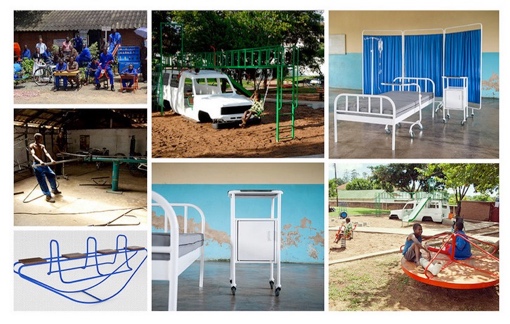 Production et commercialisation de jus / confiture de pomme d’anacardeProduction et commercialisation d’aliments pour l’élevage Fabrication de savons et d’huiles essentiellesLa production d’engrais bio à l’aide de vers de terreFabrication de briques de terre compresséesL’élevage de poulets de chair / pondeuses Location ou mise à disposition d’équipement pour artisans miniers Production et vente de fourneaux économes en combustiblesProduction de champignonsProduction de charbon de bois durableL’élevage d’agoutis / de lapinsProduction de fruits séchésProduction de saucissesProduction de fromage et des produits laitiersVotre propre idée d'entreprise non mentionné ci-dessus